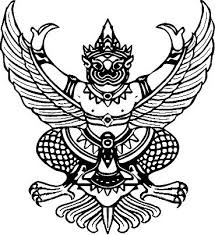        ประกาศเทศบาลตำบลถ้ำใหญ่เรื่อง  มาตรการส่งเสริมความโปร่งใสในการจัดซื้อจัดจ้าง------------------------------------		เพื่อให้การบริหารราชการของเทศบาลตำบลถ้ำใหญ่ เป็นไปตามหลักธรรมาภิบาล มีความโปร่งใส ตรวจสอบได้ ตลอดจนสอดคล้องกับแผนปฏิบัติการป้องกันการทุจริตของเทศบาลตำบลถ้ำใหญ่ มิติที่ 2 ข้อ 2 การบริการราชการเพื่อป้องกันการทุจริต 2.2 มาตรการสร้างความโปร่งใสในการบริหารการเงิน งบประมาณ การจัดหาพัสดุ การใช้ประโยชน์ในทรัพย์สินของทางราชการโดยยึดถือและปฏิบัติให้เป็นไปตามกฎหมาย ระเบียบ กฎเกณฑ์ ที่เกี่ยวข้องอย่างเคร่งครัด มาตรการสร้างความโปร่งใสในการใช้จ่ายเงิน การจัดหาพัสดุ และการใช้ประโยชน์ในทรัพย์สินของเทศบาลตำบลถ้ำใหญ่  ประกอบกับการประเมินคุณธรรมและความโปร่งใสในการดำเนินงานของหน่วยงานภาครัฐ (Integrity and Transparency Assessment : ITA) ได้กำหนดให้หน่วยงานภาครัฐจัดทำมาตรการส่งเสริมความโปร่งใสในการจัดซื้อจัดจ้าง		ดังนั้น เพื่อให้การดำเนินงานการเป็นไปตามหลักการดังกล่าวข้างต้น เทศบาลตำบลถ้ำใหญ่จึงกำหนดมาตรการส่งเสริมความโปรงใสในการจัดซื้อจัดจ้าง ดังนี้ให้พนักงานเทศบาลตำบลถ้ำใหญ่ ซึ่งปฏิบัติหน้าที่เกี่ยวกับการจัดซื้อจัดจ้าง ดำเนินการบันทึกขั้นตอนการจัดซื้อจัดจ้างและการบริหารพัสดุภาครัฐให้เป็นไปตามระเบียบกระทรวงการคลังว่าด้วยการจัดซื้อจัดจ้างและการบริหารพัสดุภาครัฐ พ.ศ.2560 ให้เป็นไปตามระบบเครือข่ายสารสนเทศของกรมบัญชีกลางผ่านระบบการจัดซื้อจัดจ้าง (Electronic Government Procurement : e-GP) ตามวิธีการที่กรมบัญชีกลางกำหนดประกาศเผยแพร่แผนปฏิบัติการจัดซื้อจัดจ้าง ภายในระยะเวลา 30 วันหลังจากวันที่ ได้รับการจัดสรรงบประมาณเผยแพร่ขั้นตอนการจัดซื้อจัดจ้าง การประกาศราคากลาง สัญญาหรือข้อตกลงที่ได้ลงนามแล้ว เพื่อให้สาธารณชนสามารถตรวจสอบข้อมูลการจัดซื้อจัดจ้างได้ โดยมีองค์ประกอบตามกฎหมาย และระเบียบกำหนดกำหนดมาตรการตรวจสอบความสัมพันธ์ระหว่างเจ้าหน้าที่ที่เกี่ยวข้องกับการจัดซื้อ     จัดจ้างและผู้เสนองาน โดยกำหนดเป็นขั้นตอนหนึ่งในกระบวนการจัดซื้อจัดจ้าง เพื่อป้องกันผลประโยชน์     ทับซ้อนห้ามมิให้เจ้าหน้าที่จัดซื้อจัดจ้างและบุคลากรภายในหน่วยงาน มีความเกี่ยวข้องกับผู้เสนอราคาทั้งประโยชน์ส่วนตน และผลประโยชน์สาธารณที่มีผลต่อการปฏิบัติหน้าที่พนักงานเทศบาลตำบลถ้ำใหญ่  ซึ่งปฏิบัติหน้าที่เกี่ยวกับการจัดซื้อจัดจ้างที่มีหน้าที่ตรวจสอบบุคลากรภายในหน่วยงาน ถึงความเกี่ยวข้องกับผู้เสนอราคา ดังนี้ตรวจสอบชื่อ – สกุล ของผู้เสนอราคาว่ามีความสัมพันธ์หรือเกี่ยวข้องกับบุคลากรในหน่วยงานหรือไม่ เช่น บิดา มารดา พี่น้อง ญาติ เพื่อน คู่แข่ง ฯลฯตรวจสอบสถานที่อยู่ สถานที่ปฏิบัติงานของผู้เสนอราคาว่ามีความสัมพันธ์ หรือ เกี่ยวข้องกับบุคลากรในหน่วยงานหรือไม่-2-ห้ามมิให้พนักงานเทศบาลตำบลถ้ำใหญ่ซึ่งปฏิบัติหน้าที่เกี่ยวกับการจัดซื้อจัดจ้าง  ทำการแสวงหาผลประโยชน์หรือยอมให้ผู้อื่นอาศัยอำนาจหน้าที่ของตนแสวงหาผลประโยชน์จากการจัดซื้อจัดจ้างกับเทศบาลตำบลถ้ำใหญ่ให้พนักงานเทศบาลตำบลถ้ำใหญ่ ซึ่งปฏิบัติหน้าที่เกี่ยวกับการจัดซื้อจัดจ้างปฏิบัติต่อผู้เสนอราคาทุกรายอย่างเท่าเทียมกัน เพื่อสนับสนุนการแข่งขันราคาอย่างเป็นธรรมเมื่อมีการร้องเรียนเรื่องความไม่โปร่งใสหรือการทุจริตต่อหน้าที่เกี่ยวกับการจัดซื้อจัดจ้างจะต้องมีการตรวจสอบข้อเท็จจริงให้แล้วเสร็จโดยเร็ว และแจ้งผลการดำเนินงานให้ผู้ร้องเรียนทราบ การจัดซื้อจัดจ้างทุกขั้นตอนให้ดำเนินการตามกฎหมายที่เกี่ยวข้องโดยเคร่งครัด และเกิดประโยชน์สูงสุดต่อราชการ		จึงประกาศมาให้ทราบโดยทั่วกัน					     ประกาศ  ณ  วันที่      มีนาคม   พ.ศ.2563    (นายอนุวัตร   นาคฤทธิ์)  นายกเทศมนตรีตำบลถ้ำใหญ่